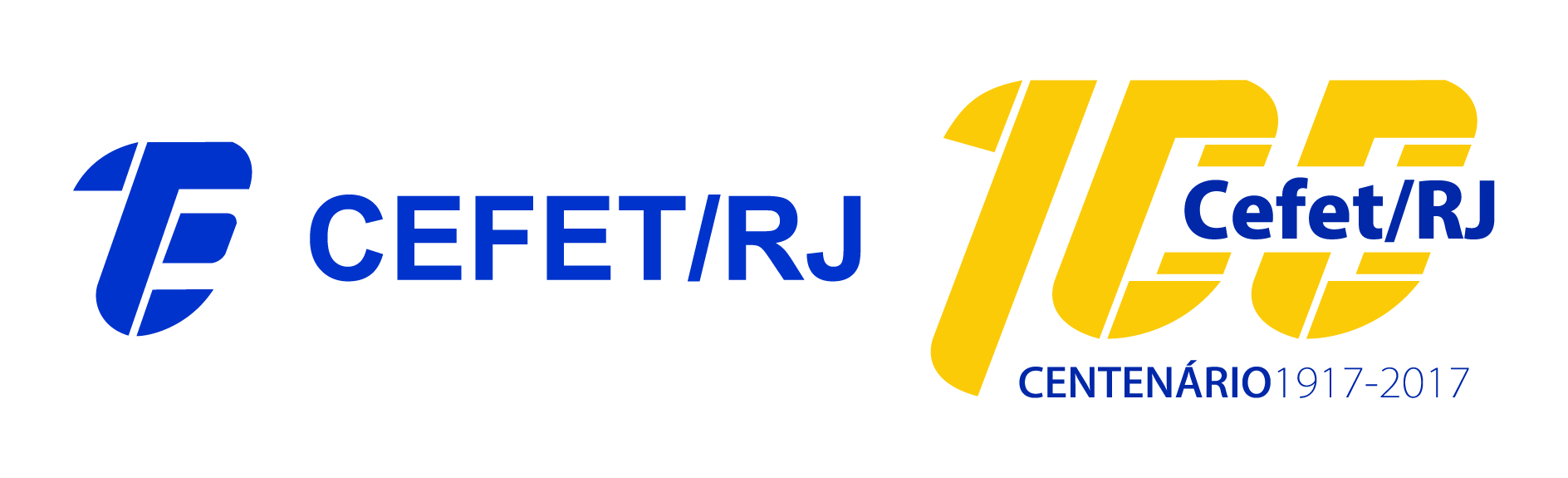 Ministério da EducaçãoCentro Federal de Educação Tecnológica Celso Suckow da FonsecaCampus: ______________________TERMO DE COMPROMISSO PARA BOLSAS DE EXTENSÃO – PBEXT 2017TERMO DE COMPROMISSO PARA BOLSAS DE EXTENSÃO – PBEXT 2017TERMO DE COMPROMISSO PARA BOLSAS DE EXTENSÃO – PBEXT 2017TERMO DE COMPROMISSO PARA BOLSAS DE EXTENSÃO – PBEXT 2017TERMO DE COMPROMISSO PARA BOLSAS DE EXTENSÃO – PBEXT 2017TERMO DE COMPROMISSO PARA BOLSAS DE EXTENSÃO – PBEXT 2017TERMO DE COMPROMISSO PARA BOLSAS DE EXTENSÃO – PBEXT 2017TERMO DE COMPROMISSO PARA BOLSAS DE EXTENSÃO – PBEXT 2017TERMO DE COMPROMISSO PARA BOLSAS DE EXTENSÃO – PBEXT 2017TERMO DE COMPROMISSO PARA BOLSAS DE EXTENSÃO – PBEXT 2017TERMO DE COMPROMISSO PARA BOLSAS DE EXTENSÃO – PBEXT 2017TERMO DE COMPROMISSO PARA BOLSAS DE EXTENSÃO – PBEXT 2017TERMO DE COMPROMISSO PARA BOLSAS DE EXTENSÃO – PBEXT 2017TERMO DE COMPROMISSO PARA BOLSAS DE EXTENSÃO – PBEXT 2017Nome do(a) Estudante:  Nome do(a) Estudante:  Nome do(a) Estudante:  Nome do(a) Estudante:  Nome do(a) Estudante:  Nome do(a) Estudante:  Nome do(a) Estudante:  Nome do(a) Estudante:  Nome do(a) Estudante:  Nome do(a) Estudante:  Nome do(a) Estudante:  C.P.F.: C.P.F.: C.P.F.: Matrícula: Matrícula: Data de Nascimento: Data de Nascimento: Data de Nascimento: Data de Nascimento: Data de Nascimento: Telefone Fixo/Celular: Telefone Fixo/Celular: Telefone Fixo/Celular: Telefone Fixo/Celular: Identidade/órgão emissor: Identidade/órgão emissor: UF: Sexo: F  (    )          M (    )Sexo: F  (    )          M (    )Banco: Banco: Agência: Agência: Agência: Conta Número: Conta Número: e-mail: e-mail: e-mail: e-mail: e-mail: Endereço Completo: 
Endereço Completo: 
Endereço Completo: 
Endereço Completo: 
Endereço Completo: 
Endereço Completo: 
Endereço Completo: 
Endereço Completo: 
Endereço Completo: 
Endereço Completo: 
Endereço Completo: 
Endereço Completo: 
Endereço Completo: 
Endereço Completo: 
Bairro: Bairro: Bairro: Bairro: Bairro: Bairro: Cidade: Cidade: Cidade: Cidade: Cidade: CEP: CEP: UF: Projeto de Extensão a que o bolsista está vinculado: Projeto de Extensão a que o bolsista está vinculado: Projeto de Extensão a que o bolsista está vinculado: Projeto de Extensão a que o bolsista está vinculado: Projeto de Extensão a que o bolsista está vinculado: Projeto de Extensão a que o bolsista está vinculado: Projeto de Extensão a que o bolsista está vinculado: Projeto de Extensão a que o bolsista está vinculado: Projeto de Extensão a que o bolsista está vinculado: Projeto de Extensão a que o bolsista está vinculado: Projeto de Extensão a que o bolsista está vinculado: Projeto de Extensão a que o bolsista está vinculado: Projeto de Extensão a que o bolsista está vinculado: Projeto de Extensão a que o bolsista está vinculado: Coordenador(a): Coordenador(a): Coordenador(a): Coordenador(a): Coordenador(a): Coordenador(a): Coordenador(a): Coordenador(a): Coordenador(a): Coordenador(a): Coordenador(a): Coordenador(a): Coordenador(a): Coordenador(a): LOTAÇÃOLOTAÇÃOLOTAÇÃOLOTAÇÃOLOTAÇÃOLOTAÇÃOLOTAÇÃOLOTAÇÃOLOTAÇÃOLOTAÇÃOLOTAÇÃOLOTAÇÃOLOTAÇÃOLOTAÇÃODiretoria: Diretoria: Diretoria: Departamento: Departamento: Departamento: Departamento: Departamento: Divisão: Divisão: Divisão: Divisão: Secção:Secção:Especificação da Bolsa de ExtensãoEspecificação da Bolsa de ExtensãoEspecificação da Bolsa de ExtensãoEspecificação da Bolsa de ExtensãoEspecificação da Bolsa de ExtensãoEspecificação da Bolsa de ExtensãoEspecificação da Bolsa de ExtensãoEspecificação da Bolsa de ExtensãoEspecificação da Bolsa de ExtensãoEspecificação da Bolsa de ExtensãoEspecificação da Bolsa de ExtensãoEspecificação da Bolsa de ExtensãoEspecificação da Bolsa de ExtensãoEspecificação da Bolsa de ExtensãoVigência da bolsa PBEXTVigência da bolsa PBEXTVigência da bolsa PBEXTVigência da bolsa PBEXTVigência da bolsa PBEXTVigência da bolsa PBEXTVigência da bolsa PBEXTVigência da bolsa PBEXTVigência da bolsa PBEXTVigência da bolsa PBEXTPeríodo Total (meses)10 mesesPeríodo Total (meses)10 mesesPeríodo Total (meses)10 mesesPeríodo Total (meses)10 mesesInício: Início: Início: Início: Início: Término: Término: Término: Término: Término: Período Total (meses)10 mesesPeríodo Total (meses)10 mesesPeríodo Total (meses)10 mesesPeríodo Total (meses)10 mesesCONDIÇÕES DO TERMO DE COMPROMISSOO aluno bolsista deverá dedicar 20 horas semanais para as atividades do Projeto de Extensão ao qual está vinculado, incluídas as horas para planejamento, estudo, avaliação e ação de campo, se for o caso;O não cumprimento das horas estabelecidas por parte do aluno bolsista acarretará o desligamento do mesmo do Projeto em curso, assim como o não pagamento da bolsa correspondente ao período.O estudante bolsista poderá interromper a qualquer momento sua participação no Programa de Bolsas de Extensão (PBEXT) por iniciativa própria, mediante prévia comunicação ao professor coordenador ou responsável institucional ao qual estiver vinculado, e vice-versa;A participação de alunos no (PBEXT) não estabelece vínculo empregatício seja de que natureza for, e após o prazo de vigência da bolsa, não terá o CEFET/RJ qualquer compromisso para com o bolsista;Durante a vigência da bolsa, objeto deste termo de compromisso, o estudante bolsista não poderá ter vínculo empregatício nem participar de outro programa interno ou externo que implique percepção de benefício, seja de que natureza for. A transgressão a esse item será objeto de cancelamento imediato da bolsa, bem como a devolução ao erário da quantia recebida indevidamente. CONDIÇÕES DO TERMO DE COMPROMISSOO aluno bolsista deverá dedicar 20 horas semanais para as atividades do Projeto de Extensão ao qual está vinculado, incluídas as horas para planejamento, estudo, avaliação e ação de campo, se for o caso;O não cumprimento das horas estabelecidas por parte do aluno bolsista acarretará o desligamento do mesmo do Projeto em curso, assim como o não pagamento da bolsa correspondente ao período.O estudante bolsista poderá interromper a qualquer momento sua participação no Programa de Bolsas de Extensão (PBEXT) por iniciativa própria, mediante prévia comunicação ao professor coordenador ou responsável institucional ao qual estiver vinculado, e vice-versa;A participação de alunos no (PBEXT) não estabelece vínculo empregatício seja de que natureza for, e após o prazo de vigência da bolsa, não terá o CEFET/RJ qualquer compromisso para com o bolsista;Durante a vigência da bolsa, objeto deste termo de compromisso, o estudante bolsista não poderá ter vínculo empregatício nem participar de outro programa interno ou externo que implique percepção de benefício, seja de que natureza for. A transgressão a esse item será objeto de cancelamento imediato da bolsa, bem como a devolução ao erário da quantia recebida indevidamente. CONDIÇÕES DO TERMO DE COMPROMISSOO aluno bolsista deverá dedicar 20 horas semanais para as atividades do Projeto de Extensão ao qual está vinculado, incluídas as horas para planejamento, estudo, avaliação e ação de campo, se for o caso;O não cumprimento das horas estabelecidas por parte do aluno bolsista acarretará o desligamento do mesmo do Projeto em curso, assim como o não pagamento da bolsa correspondente ao período.O estudante bolsista poderá interromper a qualquer momento sua participação no Programa de Bolsas de Extensão (PBEXT) por iniciativa própria, mediante prévia comunicação ao professor coordenador ou responsável institucional ao qual estiver vinculado, e vice-versa;A participação de alunos no (PBEXT) não estabelece vínculo empregatício seja de que natureza for, e após o prazo de vigência da bolsa, não terá o CEFET/RJ qualquer compromisso para com o bolsista;Durante a vigência da bolsa, objeto deste termo de compromisso, o estudante bolsista não poderá ter vínculo empregatício nem participar de outro programa interno ou externo que implique percepção de benefício, seja de que natureza for. A transgressão a esse item será objeto de cancelamento imediato da bolsa, bem como a devolução ao erário da quantia recebida indevidamente. CONDIÇÕES DO TERMO DE COMPROMISSOO aluno bolsista deverá dedicar 20 horas semanais para as atividades do Projeto de Extensão ao qual está vinculado, incluídas as horas para planejamento, estudo, avaliação e ação de campo, se for o caso;O não cumprimento das horas estabelecidas por parte do aluno bolsista acarretará o desligamento do mesmo do Projeto em curso, assim como o não pagamento da bolsa correspondente ao período.O estudante bolsista poderá interromper a qualquer momento sua participação no Programa de Bolsas de Extensão (PBEXT) por iniciativa própria, mediante prévia comunicação ao professor coordenador ou responsável institucional ao qual estiver vinculado, e vice-versa;A participação de alunos no (PBEXT) não estabelece vínculo empregatício seja de que natureza for, e após o prazo de vigência da bolsa, não terá o CEFET/RJ qualquer compromisso para com o bolsista;Durante a vigência da bolsa, objeto deste termo de compromisso, o estudante bolsista não poderá ter vínculo empregatício nem participar de outro programa interno ou externo que implique percepção de benefício, seja de que natureza for. A transgressão a esse item será objeto de cancelamento imediato da bolsa, bem como a devolução ao erário da quantia recebida indevidamente. CONDIÇÕES DO TERMO DE COMPROMISSOO aluno bolsista deverá dedicar 20 horas semanais para as atividades do Projeto de Extensão ao qual está vinculado, incluídas as horas para planejamento, estudo, avaliação e ação de campo, se for o caso;O não cumprimento das horas estabelecidas por parte do aluno bolsista acarretará o desligamento do mesmo do Projeto em curso, assim como o não pagamento da bolsa correspondente ao período.O estudante bolsista poderá interromper a qualquer momento sua participação no Programa de Bolsas de Extensão (PBEXT) por iniciativa própria, mediante prévia comunicação ao professor coordenador ou responsável institucional ao qual estiver vinculado, e vice-versa;A participação de alunos no (PBEXT) não estabelece vínculo empregatício seja de que natureza for, e após o prazo de vigência da bolsa, não terá o CEFET/RJ qualquer compromisso para com o bolsista;Durante a vigência da bolsa, objeto deste termo de compromisso, o estudante bolsista não poderá ter vínculo empregatício nem participar de outro programa interno ou externo que implique percepção de benefício, seja de que natureza for. A transgressão a esse item será objeto de cancelamento imediato da bolsa, bem como a devolução ao erário da quantia recebida indevidamente. CONDIÇÕES DO TERMO DE COMPROMISSOO aluno bolsista deverá dedicar 20 horas semanais para as atividades do Projeto de Extensão ao qual está vinculado, incluídas as horas para planejamento, estudo, avaliação e ação de campo, se for o caso;O não cumprimento das horas estabelecidas por parte do aluno bolsista acarretará o desligamento do mesmo do Projeto em curso, assim como o não pagamento da bolsa correspondente ao período.O estudante bolsista poderá interromper a qualquer momento sua participação no Programa de Bolsas de Extensão (PBEXT) por iniciativa própria, mediante prévia comunicação ao professor coordenador ou responsável institucional ao qual estiver vinculado, e vice-versa;A participação de alunos no (PBEXT) não estabelece vínculo empregatício seja de que natureza for, e após o prazo de vigência da bolsa, não terá o CEFET/RJ qualquer compromisso para com o bolsista;Durante a vigência da bolsa, objeto deste termo de compromisso, o estudante bolsista não poderá ter vínculo empregatício nem participar de outro programa interno ou externo que implique percepção de benefício, seja de que natureza for. A transgressão a esse item será objeto de cancelamento imediato da bolsa, bem como a devolução ao erário da quantia recebida indevidamente. CONDIÇÕES DO TERMO DE COMPROMISSOO aluno bolsista deverá dedicar 20 horas semanais para as atividades do Projeto de Extensão ao qual está vinculado, incluídas as horas para planejamento, estudo, avaliação e ação de campo, se for o caso;O não cumprimento das horas estabelecidas por parte do aluno bolsista acarretará o desligamento do mesmo do Projeto em curso, assim como o não pagamento da bolsa correspondente ao período.O estudante bolsista poderá interromper a qualquer momento sua participação no Programa de Bolsas de Extensão (PBEXT) por iniciativa própria, mediante prévia comunicação ao professor coordenador ou responsável institucional ao qual estiver vinculado, e vice-versa;A participação de alunos no (PBEXT) não estabelece vínculo empregatício seja de que natureza for, e após o prazo de vigência da bolsa, não terá o CEFET/RJ qualquer compromisso para com o bolsista;Durante a vigência da bolsa, objeto deste termo de compromisso, o estudante bolsista não poderá ter vínculo empregatício nem participar de outro programa interno ou externo que implique percepção de benefício, seja de que natureza for. A transgressão a esse item será objeto de cancelamento imediato da bolsa, bem como a devolução ao erário da quantia recebida indevidamente. CONDIÇÕES DO TERMO DE COMPROMISSOO aluno bolsista deverá dedicar 20 horas semanais para as atividades do Projeto de Extensão ao qual está vinculado, incluídas as horas para planejamento, estudo, avaliação e ação de campo, se for o caso;O não cumprimento das horas estabelecidas por parte do aluno bolsista acarretará o desligamento do mesmo do Projeto em curso, assim como o não pagamento da bolsa correspondente ao período.O estudante bolsista poderá interromper a qualquer momento sua participação no Programa de Bolsas de Extensão (PBEXT) por iniciativa própria, mediante prévia comunicação ao professor coordenador ou responsável institucional ao qual estiver vinculado, e vice-versa;A participação de alunos no (PBEXT) não estabelece vínculo empregatício seja de que natureza for, e após o prazo de vigência da bolsa, não terá o CEFET/RJ qualquer compromisso para com o bolsista;Durante a vigência da bolsa, objeto deste termo de compromisso, o estudante bolsista não poderá ter vínculo empregatício nem participar de outro programa interno ou externo que implique percepção de benefício, seja de que natureza for. A transgressão a esse item será objeto de cancelamento imediato da bolsa, bem como a devolução ao erário da quantia recebida indevidamente. CONDIÇÕES DO TERMO DE COMPROMISSOO aluno bolsista deverá dedicar 20 horas semanais para as atividades do Projeto de Extensão ao qual está vinculado, incluídas as horas para planejamento, estudo, avaliação e ação de campo, se for o caso;O não cumprimento das horas estabelecidas por parte do aluno bolsista acarretará o desligamento do mesmo do Projeto em curso, assim como o não pagamento da bolsa correspondente ao período.O estudante bolsista poderá interromper a qualquer momento sua participação no Programa de Bolsas de Extensão (PBEXT) por iniciativa própria, mediante prévia comunicação ao professor coordenador ou responsável institucional ao qual estiver vinculado, e vice-versa;A participação de alunos no (PBEXT) não estabelece vínculo empregatício seja de que natureza for, e após o prazo de vigência da bolsa, não terá o CEFET/RJ qualquer compromisso para com o bolsista;Durante a vigência da bolsa, objeto deste termo de compromisso, o estudante bolsista não poderá ter vínculo empregatício nem participar de outro programa interno ou externo que implique percepção de benefício, seja de que natureza for. A transgressão a esse item será objeto de cancelamento imediato da bolsa, bem como a devolução ao erário da quantia recebida indevidamente. CONDIÇÕES DO TERMO DE COMPROMISSOO aluno bolsista deverá dedicar 20 horas semanais para as atividades do Projeto de Extensão ao qual está vinculado, incluídas as horas para planejamento, estudo, avaliação e ação de campo, se for o caso;O não cumprimento das horas estabelecidas por parte do aluno bolsista acarretará o desligamento do mesmo do Projeto em curso, assim como o não pagamento da bolsa correspondente ao período.O estudante bolsista poderá interromper a qualquer momento sua participação no Programa de Bolsas de Extensão (PBEXT) por iniciativa própria, mediante prévia comunicação ao professor coordenador ou responsável institucional ao qual estiver vinculado, e vice-versa;A participação de alunos no (PBEXT) não estabelece vínculo empregatício seja de que natureza for, e após o prazo de vigência da bolsa, não terá o CEFET/RJ qualquer compromisso para com o bolsista;Durante a vigência da bolsa, objeto deste termo de compromisso, o estudante bolsista não poderá ter vínculo empregatício nem participar de outro programa interno ou externo que implique percepção de benefício, seja de que natureza for. A transgressão a esse item será objeto de cancelamento imediato da bolsa, bem como a devolução ao erário da quantia recebida indevidamente. CONDIÇÕES DO TERMO DE COMPROMISSOO aluno bolsista deverá dedicar 20 horas semanais para as atividades do Projeto de Extensão ao qual está vinculado, incluídas as horas para planejamento, estudo, avaliação e ação de campo, se for o caso;O não cumprimento das horas estabelecidas por parte do aluno bolsista acarretará o desligamento do mesmo do Projeto em curso, assim como o não pagamento da bolsa correspondente ao período.O estudante bolsista poderá interromper a qualquer momento sua participação no Programa de Bolsas de Extensão (PBEXT) por iniciativa própria, mediante prévia comunicação ao professor coordenador ou responsável institucional ao qual estiver vinculado, e vice-versa;A participação de alunos no (PBEXT) não estabelece vínculo empregatício seja de que natureza for, e após o prazo de vigência da bolsa, não terá o CEFET/RJ qualquer compromisso para com o bolsista;Durante a vigência da bolsa, objeto deste termo de compromisso, o estudante bolsista não poderá ter vínculo empregatício nem participar de outro programa interno ou externo que implique percepção de benefício, seja de que natureza for. A transgressão a esse item será objeto de cancelamento imediato da bolsa, bem como a devolução ao erário da quantia recebida indevidamente. CONDIÇÕES DO TERMO DE COMPROMISSOO aluno bolsista deverá dedicar 20 horas semanais para as atividades do Projeto de Extensão ao qual está vinculado, incluídas as horas para planejamento, estudo, avaliação e ação de campo, se for o caso;O não cumprimento das horas estabelecidas por parte do aluno bolsista acarretará o desligamento do mesmo do Projeto em curso, assim como o não pagamento da bolsa correspondente ao período.O estudante bolsista poderá interromper a qualquer momento sua participação no Programa de Bolsas de Extensão (PBEXT) por iniciativa própria, mediante prévia comunicação ao professor coordenador ou responsável institucional ao qual estiver vinculado, e vice-versa;A participação de alunos no (PBEXT) não estabelece vínculo empregatício seja de que natureza for, e após o prazo de vigência da bolsa, não terá o CEFET/RJ qualquer compromisso para com o bolsista;Durante a vigência da bolsa, objeto deste termo de compromisso, o estudante bolsista não poderá ter vínculo empregatício nem participar de outro programa interno ou externo que implique percepção de benefício, seja de que natureza for. A transgressão a esse item será objeto de cancelamento imediato da bolsa, bem como a devolução ao erário da quantia recebida indevidamente. CONDIÇÕES DO TERMO DE COMPROMISSOO aluno bolsista deverá dedicar 20 horas semanais para as atividades do Projeto de Extensão ao qual está vinculado, incluídas as horas para planejamento, estudo, avaliação e ação de campo, se for o caso;O não cumprimento das horas estabelecidas por parte do aluno bolsista acarretará o desligamento do mesmo do Projeto em curso, assim como o não pagamento da bolsa correspondente ao período.O estudante bolsista poderá interromper a qualquer momento sua participação no Programa de Bolsas de Extensão (PBEXT) por iniciativa própria, mediante prévia comunicação ao professor coordenador ou responsável institucional ao qual estiver vinculado, e vice-versa;A participação de alunos no (PBEXT) não estabelece vínculo empregatício seja de que natureza for, e após o prazo de vigência da bolsa, não terá o CEFET/RJ qualquer compromisso para com o bolsista;Durante a vigência da bolsa, objeto deste termo de compromisso, o estudante bolsista não poderá ter vínculo empregatício nem participar de outro programa interno ou externo que implique percepção de benefício, seja de que natureza for. A transgressão a esse item será objeto de cancelamento imediato da bolsa, bem como a devolução ao erário da quantia recebida indevidamente. CONDIÇÕES DO TERMO DE COMPROMISSOO aluno bolsista deverá dedicar 20 horas semanais para as atividades do Projeto de Extensão ao qual está vinculado, incluídas as horas para planejamento, estudo, avaliação e ação de campo, se for o caso;O não cumprimento das horas estabelecidas por parte do aluno bolsista acarretará o desligamento do mesmo do Projeto em curso, assim como o não pagamento da bolsa correspondente ao período.O estudante bolsista poderá interromper a qualquer momento sua participação no Programa de Bolsas de Extensão (PBEXT) por iniciativa própria, mediante prévia comunicação ao professor coordenador ou responsável institucional ao qual estiver vinculado, e vice-versa;A participação de alunos no (PBEXT) não estabelece vínculo empregatício seja de que natureza for, e após o prazo de vigência da bolsa, não terá o CEFET/RJ qualquer compromisso para com o bolsista;Durante a vigência da bolsa, objeto deste termo de compromisso, o estudante bolsista não poderá ter vínculo empregatício nem participar de outro programa interno ou externo que implique percepção de benefício, seja de que natureza for. A transgressão a esse item será objeto de cancelamento imediato da bolsa, bem como a devolução ao erário da quantia recebida indevidamente. ESTOU CIENTE E DE ACORDO COM AS NORMAS DO TERMO DE COMPROMISSOESTOU CIENTE E DE ACORDO COM AS NORMAS DO TERMO DE COMPROMISSOESTOU CIENTE E DE ACORDO COM AS NORMAS DO TERMO DE COMPROMISSOESTOU CIENTE E DE ACORDO COM AS NORMAS DO TERMO DE COMPROMISSOESTOU CIENTE E DE ACORDO COM AS NORMAS DO TERMO DE COMPROMISSOESTOU CIENTE E DE ACORDO COM AS NORMAS DO TERMO DE COMPROMISSOESTOU CIENTE E DE ACORDO COM AS NORMAS DO TERMO DE COMPROMISSOESTOU CIENTE E DE ACORDO COM AS NORMAS DO TERMO DE COMPROMISSOESTOU CIENTE E DE ACORDO COM AS NORMAS DO TERMO DE COMPROMISSOESTOU CIENTE E DE ACORDO COM AS NORMAS DO TERMO DE COMPROMISSOESTOU CIENTE E DE ACORDO COM AS NORMAS DO TERMO DE COMPROMISSOESTOU CIENTE E DE ACORDO COM AS NORMAS DO TERMO DE COMPROMISSOESTOU CIENTE E DE ACORDO COM AS NORMAS DO TERMO DE COMPROMISSOESTOU CIENTE E DE ACORDO COM AS NORMAS DO TERMO DE COMPROMISSOData:/      /_________________________________________Assinatura do Estudante Extensionista_________________________________________Assinatura do Estudante Extensionista_________________________________________Assinatura do Estudante Extensionista_________________________________________Assinatura do Estudante Extensionista_________________________________________Assinatura do Estudante Extensionista_________________________________________Assinatura do Estudante Extensionista_________________________________________Assinatura do Estudante Extensionista_________________________________________Assinatura do Estudante Extensionista_________________________________________Assinatura do Estudante Extensionista______________________________________Assinatura do(a) Coordenador(a) (com matrícula)______________________________________Assinatura do(a) Coordenador(a) (com matrícula)______________________________________Assinatura do(a) Coordenador(a) (com matrícula)______________________________________Assinatura do(a) Coordenador(a) (com matrícula)